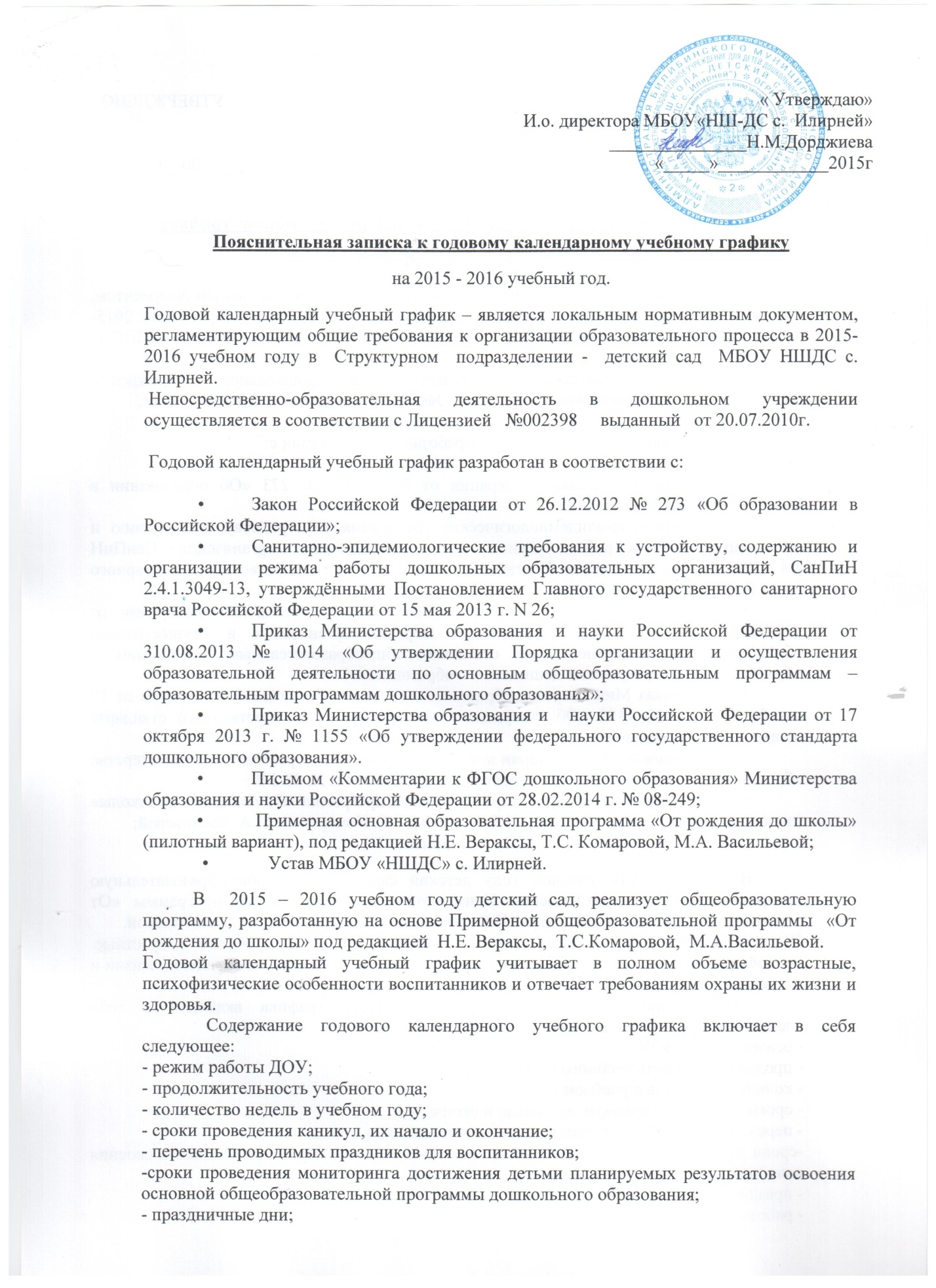 - работа  ДОУ в летний период;-особенности регламентации приоритетного направления.     Годовой календарный учебный график обсуждается и принимается Педагогическим советом и утверждается приказом  ДОУ до начала учебного года. Все изменения, вносимые ДОУ в годовой календарный учебный график, утверждаются приказом  по согласованию с учредителем и доводятся до всех участников образовательного процесса.    Детский сад   в установленном законодательством Российской Федерации порядке несет ответственность за реализацию  в полном объеме образовательных программ в соответствии с годовым календарным учебным графиком.Годовой календарный учебный графикна 2015– 2016 учебный годНачало учебного года: 01.09.2014 г.Окончание учебного года: 31.05.2015 г.Продолжительность учебной недели: 5 дней (Понедельник – пятница)Продолжительность учебного года: 35 недельЛетний оздоровительный период: с 01.06.2015 г. по 31.08.2015 г.Режим работы ДОУ в учебном году: с 08.00 до 18.00График каникулЗимние каникулы: 27.12.2014 г. – 08.01.2015 г.Мониторинг качества освоения программного материала воспитанниками:- с 08.09.2014 г. по 12.09.2014 г.- 23.04.2015 г. по 30.04.2015 г.Выпуск детей в школу: 30.05.2015 г.Периодичность проведения родительских собраний:1 собрание – сентябрь-октябрь,2 собрание – январь-февраль,3 собрание – апрель – майПраздничные (выходные) дни в соответствии с производственным календарем на 2014 – 2015 учебный год: 4 ноября -День народного единства;28.12.2015 г. – 10.01.2016 г. – новогодние каникулы;23 февраля – День защитника Отечества;8 марта – Международный женский день;1-2 мая – Праздник весны и труда;9 мая – День Победы;12 июня – День России.Расписание непосредственно образовательной деятельности   детского сада  на 2015-2016 уч. год.Минимальный перерыв между НОД: 10 минут.Особенности регламентации приоритетного направления: Социально-личностное развитие: организация и проведение режимных моментов, организация и проведение НОД по образовательным областям: социально-коммуникативное, художественно-эстетическое развитие, организация тематических дней, выставок детского творчества.        - организация дополнительного образования во второй половине дня согласно приоритетному направлению;- организация мероприятий, конкурсов.Наименование                                                возрастной подгруппыКоличество детей1 группа  - разновозрастная по своему составу1Группа раннего возраста122 младшая группа, средняя, старшая подготовительная9Понедельник               Вторник             Среда             Четверг             ПятницаРазновозрастная группа 1. ПознаниеФормирование целостной картины мира, расширение кругозора.9.30-9.45- 2 младшая9.30-9.39-1 младшаяФормирование целостной картины мира, расширение кругозора. /Интеграция/9.30-10,00-подготовит.9.30-9.55-старшая9.30-9.45 -средняя2.   МузыкаМузыкальная деятельность10.10-10.40-подготовит.10.20-10.45-старшая10.20-10.40-средняя10.20-10.35-2 младшая10.20-10.29-1 младшая 3.Продуктивная деятельность(Рисование)10.40-11.10-подготовит.10.40-11.05-старшая1. ПознаниеФормирование элементарных математических представлений9.30-9.45- 2 младшаяФормирование элементарных математич. представлений. Конструктивная деятельность /Интеграция/9.50-10,20-подготовит.9.50-10.15-старшая9.50-10,10 -средняя 2. Физическая культураДвигательная деятельность10.30-10.55-подготовит.10.30-10.45-старшая10.30-10.40-средняя10.30-10.35-2 младшая10.30-10.29-1 младшая1. КоммуникацияРазвитие речевой деятельности и подготовка к обучению грамоте9.30-10.00- подготовит.9.30-9.55- старшая КоммуникацияРазвитие речевой деятельности (Чукотский язык)9.30-9.50- средняя9.30-9.45- 2 младшая9.30-9.39- 1 младшая2 Музыка. Музыкальная деятельность10.10-10.40-подготовит.10.10-10.35-старшая10.10-10.30-средняя10.10-10.25-2 младшая10.10-10.19-1 младшая1. Художественное творчествоПродуктивная деятельность(рисование)9.30-10.00- подготовит.9.30-9.55- старшая9.30-9.50- средняя9.30-9.45- 2 младшая 2.  Физическая культураДвигательная деятельность10.10-10.40-подготовит.10.20-10.45-старшая10.20-10.40-средняя10.20-10.35-2 младшая10.20-10.30-1 младшая3. ПознаниеФормирование элементарных математических представлений10.30-11.00- подготовит.1.Художественное творчество. *Продуктивная деятельность(Лепка/Аппли-кация)9.30-10.00- подготовит.9.30-9.55- старшая9.30-9.50- средняя9.30-9.45- 2 младшая2 Развитие речевой деятельности Чукотский язык)10.10-10.40-подготовит.10.10-10.35-старшаяРазновозрастная группа2-АЯ ПОЛОВИНА ДНЯ2-АЯ ПОЛОВИНА ДНЯ2-АЯ ПОЛОВИНА ДНЯ2-АЯ ПОЛОВИНА ДНЯ2-АЯ ПОЛОВИНА ДНЯРазновозрастная группа3. Художественное творчествоПродуктивная деятельность(Рисование)16.00-16.09-1 младшая 3.  Художественное творчествоПродуктивная деятельность(художественный труд )16.00-16.30-подготовит.16.00-16.25-старшая 1. Художественное творчествоПродуктивная деятельность(Лепка)16.00-16.09-1 младшая. Двигат. деятельность. ( Подвижные игры с элементами национальных видов  спорта 16.00-16.30-подготовит.16.00-16.25-старшая 16.00-16.20-средняя16.00-16.15-2 младшая16.00-10.09-1 младшаяКоммуникацияРазвитие речевой деятельности16.00-16.09-1 младшаяРазновозрастная группа* Художественное творчество. Непосредственно образовательная деятельность по лепке и аппликации проводятся 1 раз в две недели, чередуясь**Одно из трех еженедельных занятий по физической культуре с детьми 5-6 лет проводится на открытом воздухе* Художественное творчество. Непосредственно образовательная деятельность по лепке и аппликации проводятся 1 раз в две недели, чередуясь**Одно из трех еженедельных занятий по физической культуре с детьми 5-6 лет проводится на открытом воздухе* Художественное творчество. Непосредственно образовательная деятельность по лепке и аппликации проводятся 1 раз в две недели, чередуясь**Одно из трех еженедельных занятий по физической культуре с детьми 5-6 лет проводится на открытом воздухе* Художественное творчество. Непосредственно образовательная деятельность по лепке и аппликации проводятся 1 раз в две недели, чередуясь**Одно из трех еженедельных занятий по физической культуре с детьми 5-6 лет проводится на открытом воздухе* Художественное творчество. Непосредственно образовательная деятельность по лепке и аппликации проводятся 1 раз в две недели, чередуясь**Одно из трех еженедельных занятий по физической культуре с детьми 5-6 лет проводится на открытом воздухе